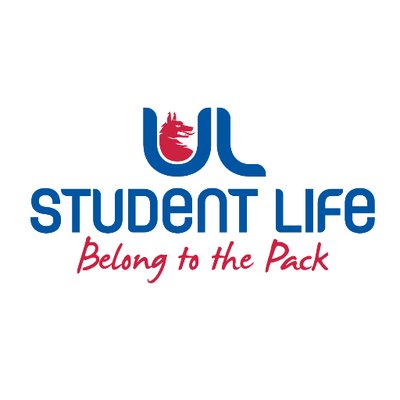 UL STUDENT LIFE EXECUTIVE 2023/24 UL STUDENT LIFE EXECUTIVE 2023/24  Faculties OfficerAuthor: Niamh HickeyDate:WK3 28/09/2023Goals This WeekGoals This WeekAction Required?Student Council HandbookHelp Emma work on the Student Council HandbookWork on the Canva doc with EmmaCommittee Meeting UpdatesCommittee Meeting UpdatesAction Required?n/an/an/aUpdates since Last CouncilUpdates since Last CouncilAction Required?TrainingChairperson Training during the summern/aMeetingsMeetings with Jasmine and Ronan M during the summer on recruitmentn/aEventsn/an/aStudent EngagementChatting and emailing students about becoming class and student council reps, going well so farWorking on issues with School of Engineering re: Deleting past papers off of Sharepointn/aMedia and Public Relationsn/an/aUpcoming Plans: What I Hope to AchieveUpcoming Plans: What I Hope to AchieveActionDemonstrationHelp out with organising protest and making signs/tshirtsStudent Council HandbookWorking on the Canva Doc